FORMULAIRE 2023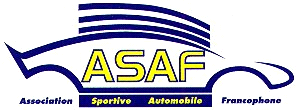 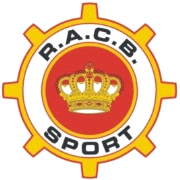 DEMANDE DE PRE-CONTROLE TECHNIQUE PRIVE (200€)POUR UNE VOITURE DE COMPETITIONTout formulaire de demande de précontrôle privé DOIT parvenir au SECRETARIAT ASAF AU MOINS 5 JOURS OUVRABLES AVANT la 1ère date proposée par le demandeur. En deçà de ce délai, le rendez-vous sera attribué suivant la disponibilité des contrôleurs. De plus, il sera réclamé un double droit, soit 400 euros.DEMANDE UNIQUEMENT POSSIBLE PAR MAIL : secretariat@asaf.be Prière de remplir le formulaire COMPLETEMENT (format Word ou compatible)Propriétaire du véhiculePropriétaire du véhiculePropriétaire du véhiculeVéhicule Véhicule Nom : Nom : Nom : Marque : 	Type :  Marque : 	Type :  Prénom : Prénom : Prénom : Année de construction :Année de construction :Adresse :  Adresse :  Adresse :  Cylindrée :  Cylindrée :  CP :  Localité :  Localité :  N° de châssis :  N° de châssis :  GSM :  GSM :  GSM :  Immatriculation : Immatriculation : Courriel : Courriel : Courriel : CT périmé depuis le :CT périmé depuis le :Je souhaite recevoir une facture : Oui  	N° TVA : (Envoyée par courriel à l'adresse mail ci-dessus)Je souhaite recevoir une facture : Oui  	N° TVA : (Envoyée par courriel à l'adresse mail ci-dessus)Je souhaite recevoir une facture : Oui  	N° TVA : (Envoyée par courriel à l'adresse mail ci-dessus)Véhicule de compétition pour la (les) discipline(s) :Véhicule de compétition pour la (les) discipline(s) :Je souhaite recevoir une facture : Oui  	N° TVA : (Envoyée par courriel à l'adresse mail ci-dessus)Je souhaite recevoir une facture : Oui  	N° TVA : (Envoyée par courriel à l'adresse mail ci-dessus)Je souhaite recevoir une facture : Oui  	N° TVA : (Envoyée par courriel à l'adresse mail ci-dessus)Catégorie : 1   -  2   Catégorie : 1   -  2   Précontrôle technique privé(Cochez la case correspondant à votre demande)Précontrôle technique privé(Cochez la case correspondant à votre demande)Précontrôle technique privé(Cochez la case correspondant à votre demande) Nouveau précontrôle (Pas en possession du carnet jaune) Nouveau précontrôle (Pas en possession du carnet jaune)Précontrôle technique privé(Cochez la case correspondant à votre demande)Précontrôle technique privé(Cochez la case correspondant à votre demande)Précontrôle technique privé(Cochez la case correspondant à votre demande) Changement de propriétaire      (Carnet n° :    	) Changement de propriétaire      (Carnet n° :    	)Précontrôle technique privé(Cochez la case correspondant à votre demande)Précontrôle technique privé(Cochez la case correspondant à votre demande)Précontrôle technique privé(Cochez la case correspondant à votre demande) Repassage                                 (Carnet n° :  	) Repassage                                 (Carnet n° :  	)Dates demandées(Minimum 3 dates + heures par ordre de préférence)Dates demandées(Minimum 3 dates + heures par ordre de préférence)Dates demandées(Minimum 3 dates + heures par ordre de préférence)Le 		de	h	à	hLe 		de	h	à	hDates demandées(Minimum 3 dates + heures par ordre de préférence)Dates demandées(Minimum 3 dates + heures par ordre de préférence)Dates demandées(Minimum 3 dates + heures par ordre de préférence)Le		de		h	à	hLe		de		h	à	hDates demandées(Minimum 3 dates + heures par ordre de préférence)Dates demandées(Minimum 3 dates + heures par ordre de préférence)Dates demandées(Minimum 3 dates + heures par ordre de préférence)Le		de	h	à	hLe		de	h	à	hEndroit du précontrôleEndroit du précontrôleEndroit du précontrôleLe paiement sera remis aux contrôleurs lors de leur passage.Le paiement sera remis aux contrôleurs lors de leur passage.Nom :  Nom :  Nom :  Le paiement sera remis aux contrôleurs lors de leur passage.Le paiement sera remis aux contrôleurs lors de leur passage.Prénom :Prénom :Prénom :Le paiement sera remis aux contrôleurs lors de leur passage.Le paiement sera remis aux contrôleurs lors de leur passage.Adresse :  Adresse :  Adresse :  Le paiement sera remis aux contrôleurs lors de leur passage.Le paiement sera remis aux contrôleurs lors de leur passage.CP :  Localité :  Localité :  Le paiement sera remis aux contrôleurs lors de leur passage.Le paiement sera remis aux contrôleurs lors de leur passage.GSM :  GSM :  GSM :  Date de la demande : Le  Date de la demande : Le  Cases réservées à l’ASAF et au RACB SPORTCases réservées à l’ASAF et au RACB SPORTCases réservées à l’ASAF et au RACB SPORTCases réservées à l’ASAF et au RACB SPORTCases réservées à l’ASAF et au RACB SPORTDemande reçue le :ASAF :       RACB Sport :      Demande reçue le :ASAF :       RACB Sport :      Précontrôle effectué par :ASAF. : RACB Sport : Précontrôle effectué par :ASAF. : RACB Sport : Précontrôle confirmé auDemandeur le :Responsable ASAF:G. Gilbert 	0475/92.64.27G. Saint Remy 	0475/83.15.39P. Nezer 	0475/81.69.77Responsable ASAF:G. Gilbert 	0475/92.64.27G. Saint Remy 	0475/83.15.39P. Nezer 	0475/81.69.77Responsables RACB:Alain Marquet 	0495/14.16.81Philippe Hillen 	0495/75.73.48Houbart Victor 	0474/49.35.53Responsables RACB:Alain Marquet 	0495/14.16.81Philippe Hillen 	0495/75.73.48Houbart Victor 	0474/49.35.53Responsable ASAF:G. Gilbert 	0475/92.64.27G. Saint Remy 	0475/83.15.39P. Nezer 	0475/81.69.77Responsable ASAF:G. Gilbert 	0475/92.64.27G. Saint Remy 	0475/83.15.39P. Nezer 	0475/81.69.77Responsables RACB:Alain Marquet 	0495/14.16.81Philippe Hillen 	0495/75.73.48Houbart Victor 	0474/49.35.53Responsables RACB:Alain Marquet 	0495/14.16.81Philippe Hillen 	0495/75.73.48Houbart Victor 	0474/49.35.53N° D’ORDRE : 2023/   (Délivré par l’ASAF)DATE DEFINITIVE(Complété par le contrôleur)Jour  : 	Date  : 	Heure : 	